天津大学2019年非全日制会计硕士（MPAcc）社会发展与时事政治论文格式要求字数要求2000字以上。格式要求由3部分组成，依次为：（1）封面（2）中文摘要（3）正文。（1）封面（采用天津大学统一封面，见第2页）论文题目应是整个论文总体内容的体现，要引人注目，力求简短，严格控制在25字以内，采用黑体3号字。（2）中文摘要中文摘要应将论文的内容要点简短明了地表达出来，约300字左右，采用宋体小四号字，行间距为1.25。要突出本论文的观点与结论，语言力求精炼。同时应在摘要下方另起一行注明论文的关键词（3-5个）。（3）正文①格式要求：大标题黑体小三号一级标题黑体四号二级标题黑体四号三级标题黑体小四号正文宋体小四号行间距为1.25。②标题和层次层次代号的格式如下：1××××1.1××××1.1.1××××③页码从中文摘要开始按阿拉伯数字（宋体6号）连续编排，居中书写。④图、表图序及图名居中置于图的下方。表序及表名居中置于表的上方。图、表与正文之间要有一行的间距；文中的图、表一律采用阿拉伯数字。编号，如：图2-5，表3-2等。打印、装订要求论文要求用A4复印纸（70g）打印；论文必须装订，要求按照论文顺序在论文左侧进行装订，使用两个订书钉，位置参照第2页）。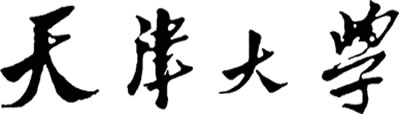 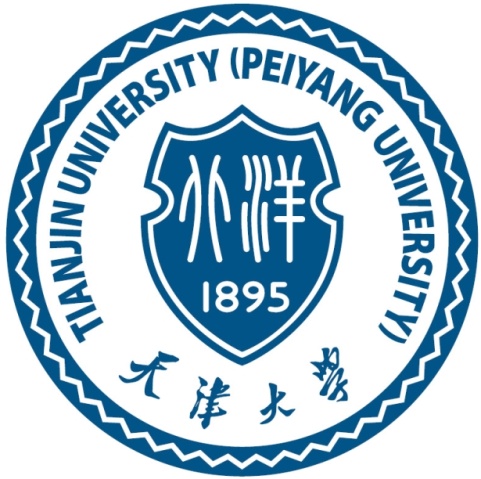 2019年管理类联考专业学位复试社会发展与时事政治论文题目：报考专业准考证号姓    名 2019年3月